     MIĘDZYSZKOLNY OŚRODEK SPORTOWY KRAKÓW-WSCHÓD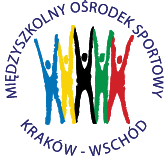 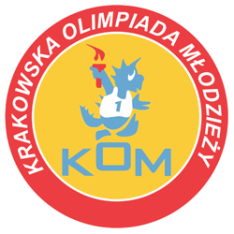 Adres: Centrum Rozwoju Com Com Zoneul. Ptaszyckiego 6 – P 09,  31 – 979 Krakówtel/fax: 12 685 58 25,   email:  biuro@kom.krakow.plwww.kom.krakow.plKraków, 28.02.2022r.IMS - KLASYFIKACJA DRUŻYNOWA CHŁOPCÓWIMS - KLASYFIKACJA DRUŻYNOWA DZIEWCZĄTSZKOŁAZAWODNIKZAWODNIKZAWODNIKRAZEM PKTMIEJSCE – PKT WSP.KSP Molla191814511 – 12 pktSSP 4211513492 – 10 pktKSP Jadwiga17111293 – 9 pktSP 851612-284 – 8 pktSP 3920--20Udział – 1 pktSZKOŁAZAWODNIKZAWODNIKZAWODNIKRAZEM PKTMIEJSCE – PKT WSP.SSP 4212018591 – 12 pktKSP Jadwiga191713492 – 10 pktKSP Molla1615-313 – 9 pktSP 3914--14Udział – 1 pktSP 8512--12Udział – 1 pktSP 81111Udział – 1 pkt